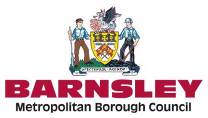 Application for permission to erect a structure on the Highway under Section 169 of the Highways Act 1980Applicant (Scaffolding company):Postcode: 			Tel:E-mail:  ______________________________________________________Location of scaffolding/hoarding:  Reason for proposed structure:  Date from:				Estimated end date*:Structure Length:			Height:			Width:	Footway width: 	Condition of Highway prior to erection of structure:  (take photographs if necessary)Additional conditions (not included in the Code of Practice):Barnsley MBC charges are as follows:£237 for the licence and the first week of the permit + £89 per additional week (or part thereof).  An invoice will be sent for the total permit fee once the scaffold has been removed from the highway, or after 25 weeks for the charge incurred thus far, whichever is sooner.  For scaffolds erected for more than 25 weeks the remainder of the charge will be invoiced after removal, or after a further 25 weeks if sooner.  A sketch plan should be drawn below showing the position and extent of the proposed hoarding/scaffolding, giving the width of any footway(s) and any adjoining carriageway(s) affected.  In the case of any scaffolding which overhangs the footway, the minimum headroom available to pedestrians must be stated together with the distance of the scaffolding from the carriageway edge.Sketch plan and details of any safety measures:Note: Under Section 169(7) BMBC do not incur any liability by reason of the issue of this Licence.  The applicant must hold a certificate of Public Liability Insurance for a minimum of 5 Million pounds (£5,000,000).I/we hereby declare that information given is correct we agree to comply with the BMBC Code of Practice for the placing of a structure on the Highway and any other conditions as identified above.  I/we agree to repay to the Council on demand the cost of making good any damage to the footway(s) and/or carriageway(s) caused by such erection or any works carried out during the period of the permit.I/we understand an invoice will be raised for the charges outlined above after the removal of the scaffolding or after 25 weeks, whichever is sooner.  For scaffolds erected for more than 25 weeks the remainder of the charge will be invoiced after removal, or after a further 25 weeks if sooner.  Signed: 					Date: * 	It is the Contractors responsibility to inform the Council when the structure has been removed from the Highway so that an accurate invoice can be raised. Please note: If an extension is required please request approval at least two days prior to the original end date.Please return completed form to streetworks@barnsley.gov.uk